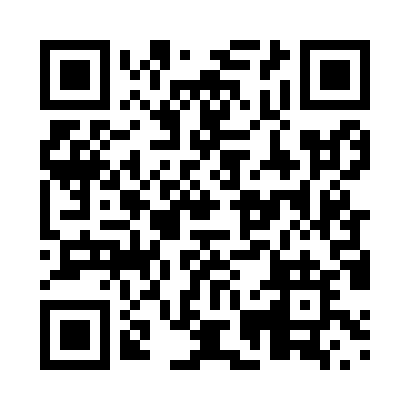 Prayer times for Rapid Valley, Ontario, CanadaMon 1 Jul 2024 - Wed 31 Jul 2024High Latitude Method: Angle Based RulePrayer Calculation Method: Islamic Society of North AmericaAsar Calculation Method: HanafiPrayer times provided by https://www.salahtimes.comDateDayFajrSunriseDhuhrAsrMaghribIsha1Mon3:315:241:086:298:5210:452Tue3:325:241:086:298:5210:443Wed3:335:251:086:298:5210:434Thu3:345:261:096:298:5110:435Fri3:355:261:096:298:5110:426Sat3:365:271:096:298:5110:417Sun3:375:281:096:288:5010:418Mon3:385:281:096:288:5010:409Tue3:395:291:096:288:4910:3910Wed3:415:301:106:288:4910:3811Thu3:425:311:106:288:4810:3712Fri3:435:321:106:278:4810:3613Sat3:455:331:106:278:4710:3514Sun3:465:331:106:278:4610:3315Mon3:475:341:106:268:4610:3216Tue3:495:351:106:268:4510:3117Wed3:505:361:106:268:4410:3018Thu3:525:371:106:258:4310:2819Fri3:535:381:106:258:4210:2720Sat3:555:391:106:248:4110:2521Sun3:565:401:116:248:4110:2422Mon3:585:411:116:238:4010:2223Tue3:595:421:116:238:3910:2124Wed4:015:431:116:228:3810:1925Thu4:035:441:116:228:3710:1826Fri4:045:451:116:218:3510:1627Sat4:065:461:116:208:3410:1528Sun4:075:471:116:208:3310:1329Mon4:095:481:116:198:3210:1130Tue4:115:501:106:188:3110:0931Wed4:125:511:106:188:3010:08